DRAFTWestern Australia Chronic Conditions Self-Management (CCSM)CCSM Program Criteria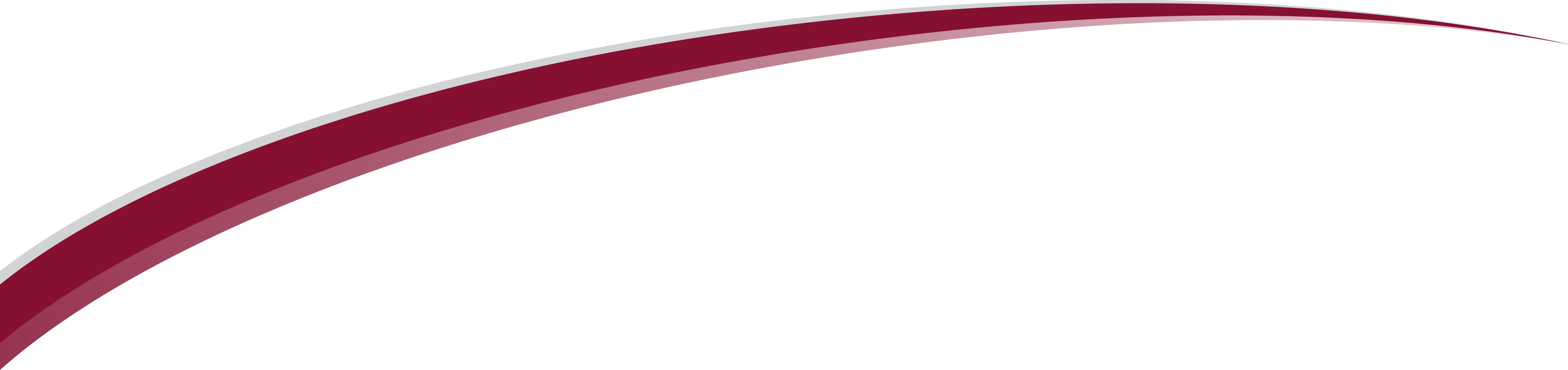 Health Strategy & NetworksNovember 2014ContentsExecutive summary	1Introduction	21.	Purpose of the Self-Management Program Criteria	32.	Minimum criteria for Self-Management Program	33.	Principles underlying the program criteria	44.	Future opportunities	45.	Influencing factors	56.	Glossary of terms	67.	Abbreviations	88.	Appendix	9Appendix 1: FlindersTM Program	9Executive summaryThe WA Chronic Conditions Self-Management Strategic Framework (2011-2015) reflects the need for significant and sustainable changes to be made in a health system which is undergoing large-scale reform whilst dealing with the expanding impact of chronic health conditions in our society. Self-management is one of the guiding principles in the WA Chronic Health Conditions Framework 2011-2016, and is incorporated in Models of Care produced by WA Health Networks. Self-management is critical to the overall effective management of chronic health conditions, emphasises the person’s central role in managing their health and employs a holistic, lifelong approach to health and self-care. Underpinned by consumer empowerment and engagement with community resources, specific strategies include enhanced capacity, knowledge and skills, a holistic assessment, goal setting, problem solving, and regular follow-up with a health care team.The purpose of this Chronic Conditions Self-Management (CCSM) Program Criteria document is to outline a set of standards to guide providers in the development, delivery and evaluation of Chronic Conditions Self-Management programs in WA. Based on population needs, the program criteria will inform evidence-based, best practice programs and services to assist with capacity building of consumers, carers, clinicians and the community overall. “Self-Management is not something new. For 95% of our waking hours we are self-managing our chronic conditions. There are ways we can do better, and we all want that.”Jenni Ibrahim (Health consumer living with chronic lung disease)IntroductionSelf-management involves consumers and carers adopting attitudes and learning skills to facilitate a partnership between themselves, their support network, including family and carers, and service providers in the treating, monitoring and managing of a long-term health conditionChronic Condition self-management is part of the Strategic Framework for WA Health. The delivery of chronic conditions self-management programs and services are funded by the WA Department Health under the WA Chronic Conditions Self-Management Strategic Framework 2011-2015.While the Strategic Framework identifies some priority chronic conditions, a self-management approach has relevance for any long-term health condition across the continuum of care.To support the broader development and implementation of CCSM programs across WA, it was determined that key program criteria for CCSM programs should be identified. Self-management support describes the techniques and strategies that health providers, consumers, carers, organisations and systems employ to assist those living with chronic conditions to practice self-management. It is recognised that consumers and carers self-manage most of the time and that self-management programs are designed to enhance their capacity to do so. The purpose of this document is to outline a set of standards to guide providers in the development, delivery and evaluation of Chronic Conditions Self-Management programs in WA. Self-management programs simultaneously address symptom and disease management, through opportunities for competence mastery, vicarious learning, social persuasion and re-interpretation of symptoms, teach problem-solving and decision-making, goal-setting and action planning. Self-management programs rely on a range of strategies including peer support groups, information, education and targeted programs. Based on population needs, the program criteria will inform evidence-based, best practice programs and services to assist with capacity building of consumers, carers, clinicians and the overall community.A Self-Management Assessment Guide has also been endorsed by the CCSM Reference Group, and aims to highlight a selection of audit / assessment tools which can be used to support the philosophy of self-management in practice, including assisting organisations to evaluate the effectiveness of their program services and other interventions.Purpose of the Self-Management Program Criteria The Purpose of the Program Criteria is to ensure a quality and consistent approach to the delivery of self-management programs. Program Criteria are designed to:Set a standard on what must be included, and able to be demonstrated, in a quality self–management program Function alongside evidence based, self-assessment, feedback and quality improvement tool(s) (NB: refer to the CCSMRG endorsed Self-Management Assessment Guide)Inform funding decisions (i.e. fund programs that can demonstrate adherence with the criteria)Support program development by ensuring inclusion of the criteria as part of the required elements of all self-management programs, and using feedback to ensure consumer and population needs are being metSupport organisations to determine optimal performance in supporting self-managementIdentify gaps in policy, resources, services and other program supports Guide Quality Control - to provide confidence that programs listed as ‘self-management’ comply with essential self-management criteria, have content validity and consistency.Minimum criteria for Self-Management ProgramThe Minimum criteria for a program include:An evidence-based development cycle is used to develop the program, including a structured, written curriculum and/or documentation. A validated Quality Assessment Framework (e.g. a tool such as the Q-SAF, or equivalent) is used to establish a program profile; and an action plan to build on further quality program components is developed. An ongoing evaluation and agency-wide quality improvement process is in place. Evidence of program fidelity i.e. the extent to which delivery of an intervention adheres to the original protocol, program model or underlying theory (e.g. the Stanford Model or Behaviour Change Theories).Enables consumers and carers to acquire the knowledge and skills for self-management and incorporates use of a consumer and carer measure to provide evidence of this (e.g. the PACIC or equivalent validated measure or a feedback process such as pre and post questionnaire to measure elements such as change in knowledge, attitude, motivation and action planning).Professional staff, consumers and carers delivering the program have completed training in self-management support and in delivery of the program. Training must include assessment of level of skill required within a ‘scope of practice’ approach for the trainee.Principles underlying the program criteriaIt is recommended that self-management principles are reflected in the values, mission and policies of organisations delivering the programs. These should be linked to the principles and key drivers in the WA Chronic Conditions Self-Management Strategic Framework 2011-2015. Organisations should demonstrate: Consumers and Carers are equal partners in the planning, development and delivery of self-management programs.Plans to address program elements of sustainability, evaluation and adequate resourcing to support self-management in the community.A willingness to support and participate in WA CCSM events, networking and research to further the evidence-base of self-management in WA.Capacity building of consumers, carers, clinicians, other service providers and the broader community.Programs should reflect the principles and philosophy of self-management. For example, such as those noted in the Flinders™ Program (Appendix 1).Future opportunitiesDevelopment of the program criteria provides a platform for future opportunities including:A wider stakeholder engagement process to provide feedback on self-management program criteria, inclusive of consumers, carers, non-government organisations (NGOs), community service and primary care providers, academics, program deliverers and other identified stakeholders.Investigate opportunities to facilitate training and research supporting the consistent use of a validated Quality Assessment Framework, such as the Q-SAF or an equivalent measure. Providing a reliable profile and description of quality CCSM programs to facilitate the further development of clinical pathways, and increase referrals into CCSM programs. Influencing factorsThe following factors were identified and taken into consideration in the development of the CCSM Program Criteria:The terms “programs” and “services” are defined differently and are not used interchangeably. CCSM program elements need to be integral to self-management programs but CCSM services may incorporate a CCSM support approach as well as other interventions and service elements.Service development was outside the scope of this document and criteria proposed are for CCSM programs, not services.Once minimum criteria for CCSM programs are identified, ongoing funding/resources will be required to monitor that programs continue to meet these minimum criteria.CCSM minimum program criteria would need to be supplemented by existing government procurement criteria when funding CCSM programs. The Quality Self-management Assessment Framework (Q-SAF) tool was identified as a suitable tool to guide self-management program content. However, the following limitations should be noted:it was not developed for comparing one program with another, or to determine which programs can or cannot be included in a self-management directorythere has been limited use of the Q-SAF the current manual requires additional detailfurther investment is required in training and research to ensure consistent use of the Q-SAF.A quality CCSM program can be informed by the elements of the Q-SAF Section 1 Self-management Program Content and Delivery; the Flinders Program ™ and other process elements.Glossary of termsAbbreviationsCCSM		Chronic Condition Self-ManagementPACIC	Patient Assessment of Chronic Illness Care – MacColl Institute for Health Care InnovationQ-SAF	Quality Self-management Assessment Framework© Department of Health, State of Western Australia & Curtin University of Technology 2008SM		Self-managementWA Health	Western Australia Department of HealthAppendixAppendix 1: FlindersTM ProgramThe FlindersTM Program chronic care philosophy and tools present an assessment, planning and motivational process which has been applied to chronic medical or mental conditions and co-morbidities. The seven Principles of Self-Management refers to the capacity of individuals to:1.	Have knowledge of their condition2.	Follow a treatment plan (care plan) agreed with their health professionals3.	Actively share in decision making with health professionals4.	Monitor and manage signs and symptoms of their condition5.	Manage the impact of the condition on their physical, emotional and social life6.	Adopt lifestyles that promote health7.	Have confidence, access and the ability to use support services.Reference: http://www.flinders.edu.au/medicine/sites/fhbhru/self-management.cfm 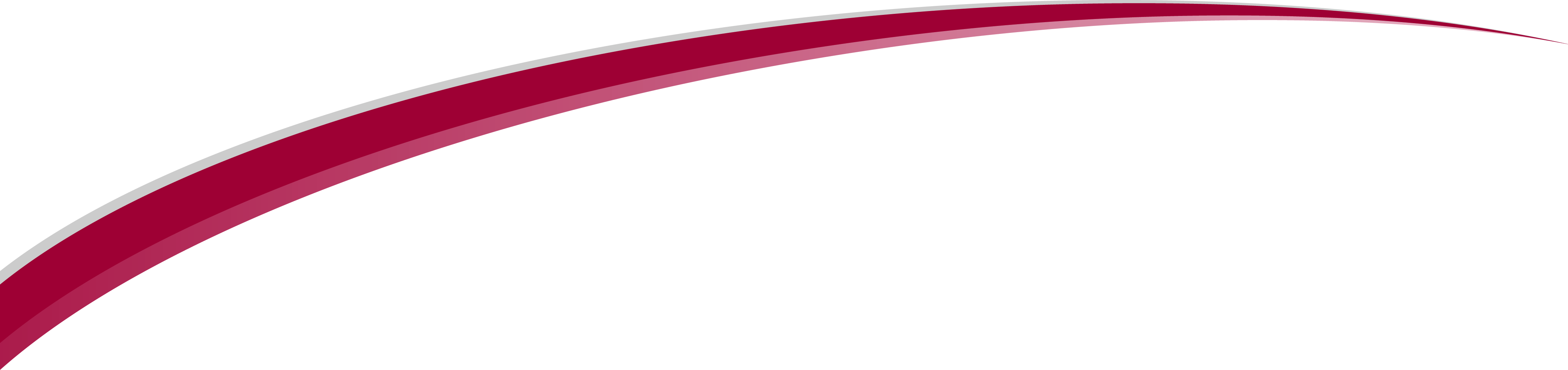 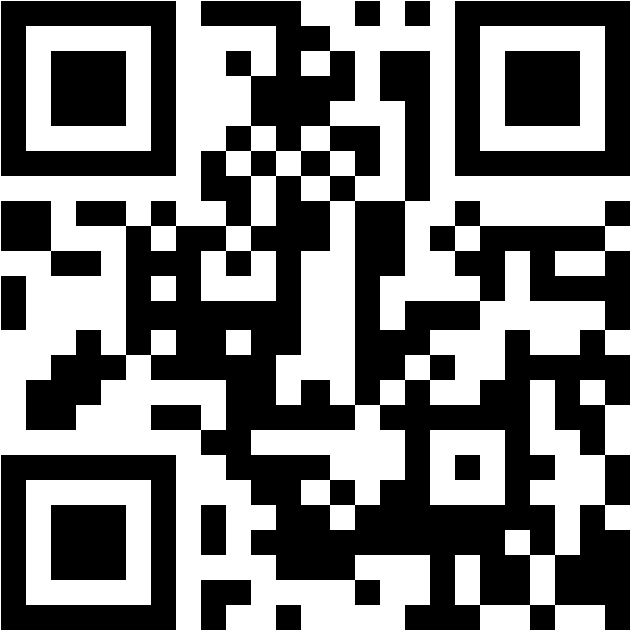 This document can be made available in alternative formats 
on request for a person with a disability.© Department of Health 2014Copyright to this material is vested in the State of Western Australia unless otherwise indicated. Apart from any fair dealing for the purposes of private study, research, criticism or review, as permitted under the provisions of the Copyright Act 1968, no part may be reproduced or re-used for any purposes whatsoever without written permission of the State of Western Australia.TermMeaningCriteria‘Criterion’ a standard on which a judgement or decision may be basedReference: www.merriam-webster.com/medlineplus/ProgramA program is a title used to describe a more structured intervention where the content is with a fixed commencement, content and end period ServiceConsists of a range of interventions and service events and programs e.g. the Community Physiotherapy Service supports several programs.Self-management‘The active participation by people in their own health care’ as defined by National Chronic Disease Strategy and WA Chronic Condition Self-Management Strategic Framework 2011-2015 Self-management includes the ability of the client to manage three key areas:The disease/condition process.The emotional consequences of living with the condition.The changes to daily life that are a consequence of the condition.Self-management describes the actions taken by individual to manage their condition(s).Reference: www.selfmanagement.health.wa.gov.auSelf-management approachThe self-management approach emphasises the person’s central role in managing their health. It includes strategies of assessment, goal setting, problem solving and follow-up; client empowerment and enhanced capacity, knowledge and skills; links them to personal and community resources; and employs a holistic, lifelong approach to health and self-care.Self-management principlesWA CCSM Strategic Framework–Self-Management PrinciplesPerson-centred carePromoting life-long health and well beingSustainabilityKey DriversPartnershipsBuilding CapacityInformation and communications technologyContinuous improvementEquity and accessSelf-Management Principles *Person-centred approachConsumer empowerment and enhanced capacityParticipation by consumer, family and carersParticipation between consumer and health providersShared responsibility for health care outcomesCoordination of support along the consumer journeyAppropriate information: accessible, timely and understandableA holistic, lifelong approach to health and self-care*Endorsed for CCSM BannersSelf-management programsThe WA Chronic Condition Self-Management Strategic Framework defines self-management programs as programs and/or services (group, individual, online or other format) that:simultaneously address symptom and disease management, emotional consequences AND daily life with a chronic condition (Corbin & Strauss 1988)provide opportunity for competence mastery, vicarious learning, social persuasion AND re-interpretation of symptomsteach problem-solving and decision-making (Bandura, 1997)Include instruction on developing partnerships, goal setting and action planning.Self-management programs are not:peer support groups alone – though they play an important roleinformation/education aloneexercise alonecognitive behaviour therapy programs alone.Reference: www.selfmanagement.health.wa.gov.auSelf-management supportSelf-management support is what health care providers, organisations and systems do to facilitate improved client self-management.This includes providing education and supportive interventions to increase clients’ skills and confidence in managing their health problems, as well as regular assessment of progress and problems, goal setting, and problem-solving support.Reference: www.selfmanagement.health.wa.gov.au